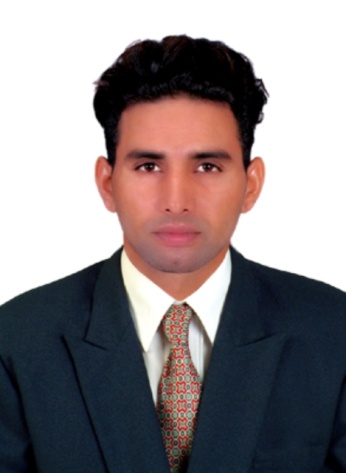 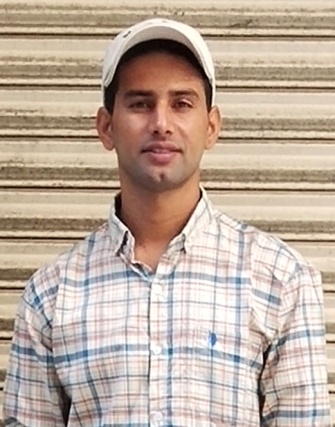 AshishbhattCarrior Objective:-I aspire to excel in my professional while contributing actively to organizations mission my presence for learning morecombine with my confidence will definitely help meeting various challenge sat my work place.EDUCATION & PROFESSIONAL DEVELOPMENT					MATRRIC (10th) I have completed 10th SchoolfromP.S.E.B. in 2010, Mohali (Punjab) SENIOR SECONDRY (10+2)	I have completed 10+2. From Govt.h.s. school from P.S.E.B. in 2012.Mohali (punjab) SHORT   DIPLOMA COURSES BASIC COMPUTER  6 month COURSE  IIT DELHI 2012I have completed Graduation from Govt. Rajindera College, Bathinda 2012-15CERTIFICATE'SDeck Rating(Merchant Navy) I.M.E.S. Pvt. Ltd. Chennai In march 2016Micronesia Seaman bookFire fighting SECURITY Certificate Fire safetySECURITY Certificate First aid SECURITY certificateSelf support SECURITY Certificate Crowd control SECURITY Certificatestcw-2010Yellow fever vaccination International passport(all valid documents)			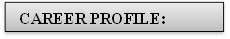 1 yr experienceas a VIP security in  New Delhi. 2yr(2017-19) of experience as a security Guard at Royale deltin, CruiseShip, Mumbai. (2016-17)As a able Seaman 9month on Vander bunga oil tanker in malasiya, Singapore, and Thailand 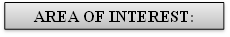 Security Guard 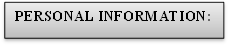 DATE OF BIRTH:		4th April 1993SEX         	 :  		 Male.			         HEIGHT:				6”feetRELIGIO N     :  		Sikh.			         Weight :                                                  66kgNATIONALITY     :  		 Indian		LANGUAGE KNOWN:	 English, Chinese,urdu, Hindi, PunjabiHOBBY	:  	 Exploler new things Blood Group			O+Date.								YOURS FAITHFULLY,Palace:-Dubai 								HARJINDER 